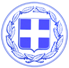 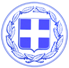                       Κως, 02 Ιανουαρίου 2017ΔΕΛΤΙΟ ΤΥΠΟΥΤην εβδομάδα, από Δευτέρα, 2-1-2017 ως Πέμπτη, 5-1-2017 προγραμματίζεται να εκτελεστούν οι παρακάτω εργασίες ανά Δημοτική Κοινότητα:Δημοτική Κοινότητα Κω Σποραδική επούλωση λάκκων οδών με ψυχρή άσφαλτοΑποκατάσταση τμήματος δαπέδου πλατείας Κονίτσης (καθίζηση κυβολίθων)Αποκατάσταση βλαβών δικτύου οδικού φωτισμού.Δημοτική  Κοινότητα  Πυλίου Συλλογή και μεταφορά ογκωδών αντικειμένωνΣυντηρήσεις στο γήπεδο ποδοσφαίρου Δημοτική  Κοινότητα  Ασφενδιού  Καθαρισμοί προαύλιων χώρων Σχολείων Ζηπαρίου Τοποθέτηση εξέδρας στο Τιγκάκι Επισκευή τουαλετών σο Δημοτικό Σχολείο Ζηπαρίου Συλλογή και μεταφορά ογκωδών αντικειμένων  Δημοτική Κοινότητα ΑντιμάχειαςΕργασίες καθαρισμού και σημαιοστολισμού ευρύτερου χώρου λιμανιού και πλατείας οικισμού Μαστιχαρίου (Θεοφάνεια)  Συλλογή και μεταφορά ογκωδών αντικειμένων Δημοτική Κοινότητα Καρδάμαινας Κλαδεύσεις και καθαρισμοί στις περιοχές «Μαζία» & «Ζαβό» .Κλαδεύσεις και καθαρισμοί δρόμων  στην  περιοχή «Κεπέχη» του  χωριού .Αφαίρεση των παλαιών Γραμματοθυρίδων από τις περιοχές «Κεπέχης»  & «Τσουκαλαριά» (συνεχίζεται) .Δημοτική Κοινότητα ΚεφάλουΚαθαρισμός κοινόχρηστων χώρων. Αποκατάσταση ζημιών Δ.Ε.Υ.Α. ΚΩ .Καλλωπισμός προαύλιου χώρου Δημοτικού Σχολείου Κεφάλου.ΕΡΓΑΣΙΕΣ ΤΜΗΜΑΤΟΣ ΠΡΑΣΙΝΟΥΚΛΑΔΕΥΣΗ ΚΛΕΟΒΟΥΛΟΥΚΛΑΔΕΥΣΗ ΚΟΡΥΤΣΑΣΚΛΑΔΕΥΣΗ ΙΕΡΟΥ ΛΟΧΟΥΚΛΑΔΕΥΣΗ ΜΑΝΔΗΛΑΡΑ ΑΠΟ ΜΠΟΥΜΠΟΥΛΙΝΑΣ ΕΩΣ ΕΛ.ΒΕΝΙΖΕΛΟΥΚΛΑΔΕΥΣΗ ΓΙΑΣΕΜΙΩΝ ΕΙΣΟΔΟΥ ΠΟΛΗΣ ΚΛΑΔΕΥΣΗ ΑΥΣΤΡΑΛΙΑΣΓραφείο Τύπου Δήμου Κω